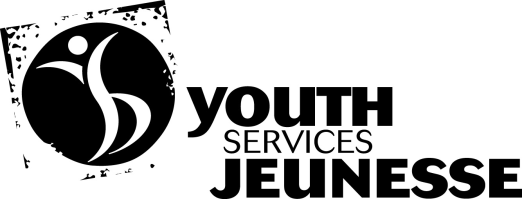 YOUTH MENTAL HEALTH COURT REFERRAL FORMClient Name:                           
				       (please print)Date of Birth: 
				       DD/MM/YEARReferral Source:Charges: Next court date: Reason for referral request:                                                                                                                                             Defence Counsel:Contact information of counsel:       
					Phone number		E-mail AddressDate of referral request:CLIENT INFORMATION:Legal Guardian:                               Phone number: _________________Name of psychiatrist (if applicable): ___________________________Community Mental Health professional involvement: 	Social Worker (CAS or other)	ISSP Worker	CST Worker	Other: ___________________